 Talal 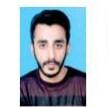 talal.340762@2freemail.com C/o- +971505891826Personal StatementAs an international worker, I have been able to adapt quickly and efficiently to my working environment. My exceptional interpersonal skills have enabled me to integrate with my colleagues and customers and develop valuable friendships. I pick up skills quickly and apply them successfully through both the use of initiative and the ability to comprehend instructions. I am an effective communicator who will inspire confidence in any employer.Work Experience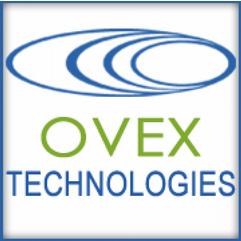 Customer Support Representative (Up click Sales) – Ovex Technologies(Jun 2015 – Jun 2016)Contact businesses or private individuals by telephone in order to solicit sales for goods or services. Receiving inbound calls regarding inquiries and cross selling them the services.Maintaining the revenue per call according to the increment qualification.Sales Target maintenance that was minimum 50000 US Dollars a month.Telesales Banking Officer – Muslim Commercial Bank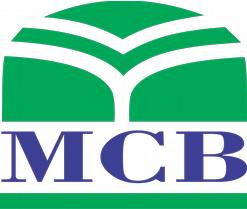 (Aug 2013 – May 2015)Promoting banking facilities, Such as Credit cards and Personal loans.Providing good customer service regarding pre or post sales inquiries.Manage and improve personal performance to make sure the target is achieved.Sales Assistant – Phonecare4u, Slough, Berkshire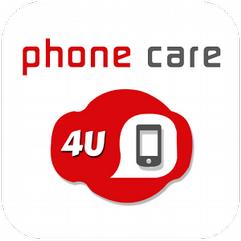 (Apr 2012 – Jun 2013)Promote sales by assisting customers and offering suggestions. Ability to communicate professionally in person and by phone. Stock shelves, counters, and tables with merchandise. Provide prompt and courteous service to all customers.Utilize product knowledge to promote sales.Responsible for ensuring store appearance is clean and presentable at all times. Stay informed of store policies, procedures, and promotions. Target achieved most of the times that was to sell 150 units /packages per month. 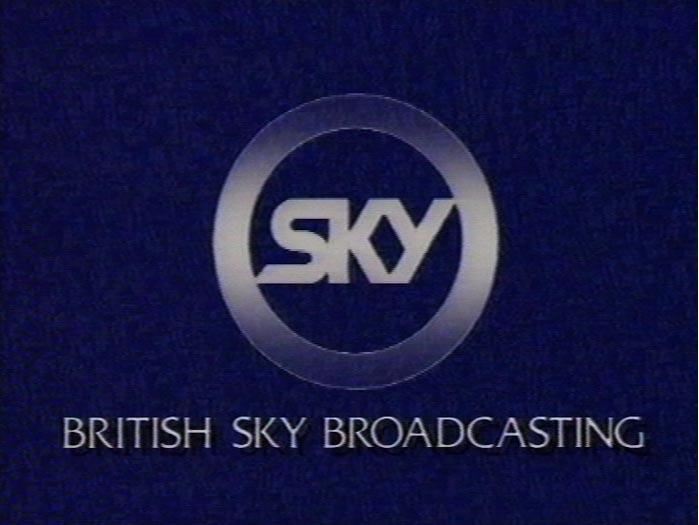 Sales Assistant (Stall) – SKYLAB, Stratford Center, London(Mar 2011 to Mar 2012)Answer customer’s questions about products, prices, availability, product uses, and credit terms. Maintaining the stall along with the sales ledger and enter register transactions accurately. Provide prompt and courteous service to all customers.Target achieved most of the times that was to sell 30 TV/ Internet/ landline subscriptions per month. EducationUniversity of the Punjab, Lahore – Bachelors in Arts (2013) London college of Accountancy, London – ACCA in progress (2010 – to be continued)London College of Accountancy, London – Certified Accounting Technician (2008 – 2010)Syllabus Included:(RecordingFinancial Transactions, Information for Management,, Drafting Financial Statement. Drafting Financial Statements, Preparing Taxation Computations Maintaining Financial Records, Accounting for Costs, Managing People) Foreman Christian College, Lahore –Intermediate (2006-2008)Cathedral High School, Lahore – Matriculation (2004-2006)Computer SkillsMicrosoft Office (MS Excel, MS Word, Power Point and MS Outlook).Have knowledge of IT Peripherals, networking and software (CRM).Excellent communicator with public dealing speaking skills. Possess personal integrity and ability to create trust in all. Ability to develop persuasive team building, able to motivate and communicate to achieve exceptional business performance. Persistent and flexible approach to the mutually beneficial achievement of business plans & personal goals of staff, stack holders & consumers. Personal SkillsEnjoy working in a Team as well as individually. Effective communication & problem solving skills. Able to perform multi-tasking as per the requirement. Able to work under pressure environment. Expertise in presentation and training skills at highest level. Excellent Interpersonal communication skills (English, Urdu, Punjabi, Can understand and read basic Arabic and Persian). Able to handle high risk escalations and disputes. Excellent Knowledge and use of Microsoft Office and Windows.Personal InformationDOB: 5thSeptember 1990Marital Status: SingleNationality: PakistaniReferencesReferences are available on request.